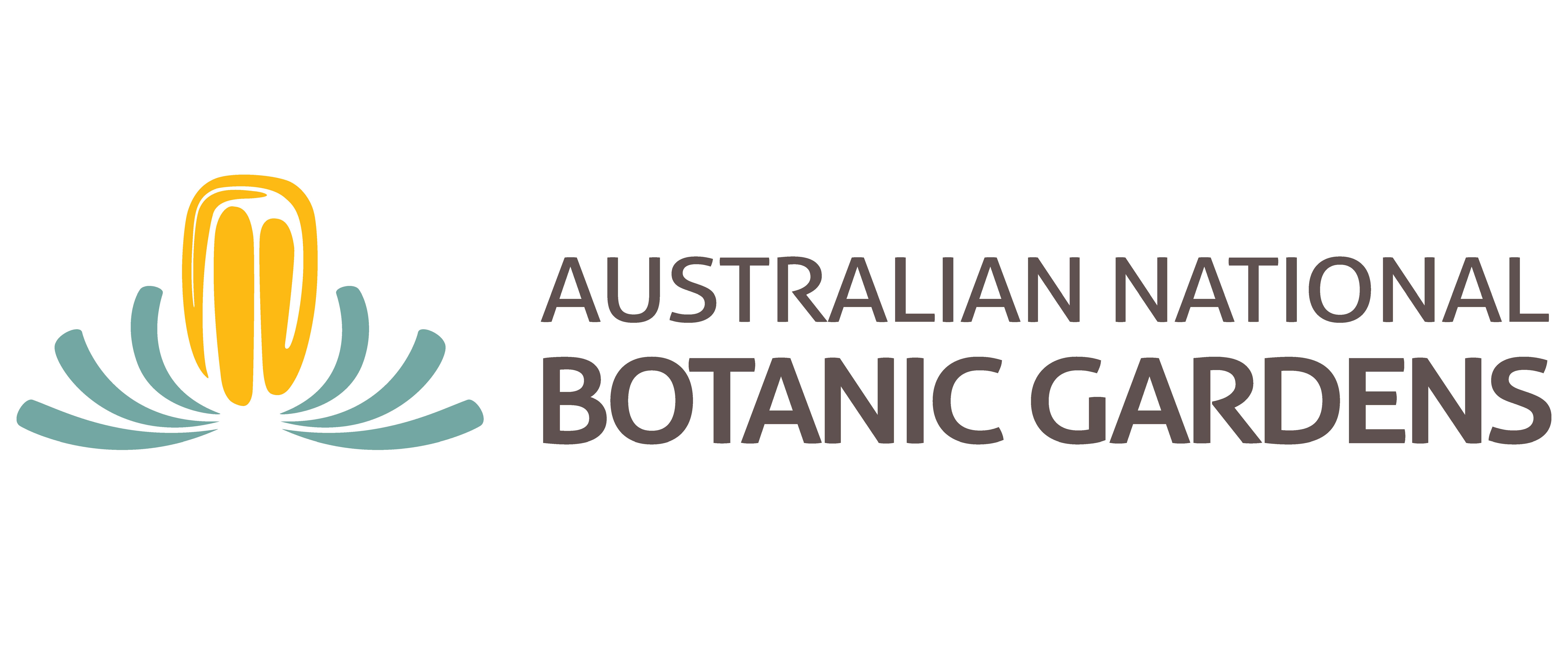 Donation Form Personal DetailsTitle: Mr/Mrs/Ms/Dr or other………….Name: _________________________________________________________________________Postal Address:______________________________________________________Postcode _______Email: _____________________________________________Ph __________________________Acknowledgment (to be used in the Fronds magazine):_________________________________________________________________________Payment DetailsDonation amount of $ _________________ by cash / cheque / credit card (please circle)Credit card type:  Mastercard  / Visa   (please circle)Credit card number:	      Cardholder name (block letters)____________________________________ Card Expiry date_______________Cardholder signature________________________________________________________Please make cheques payable to: The Australian National Botanic GardensSend cheques to: Partnership Development Manager, Australian National Botanic Gardens, GPO Box 1777 ACT 2601, or email this form with details to: adminstaff@anbg.gov.au   Please send me information about leaving a bequest to the Australian National Botanic GardensAll donations over $2.00 to the Australian National Botanic Gardens will receive a tax deductible receiptThank you for your donation to the Australian National Botanic Gardens